Dzień dobry przedszkolaki.Witam Was w kolejnym dniu i zapraszamy do zabawy.Wtorek „Pojazdy z  sygnałem”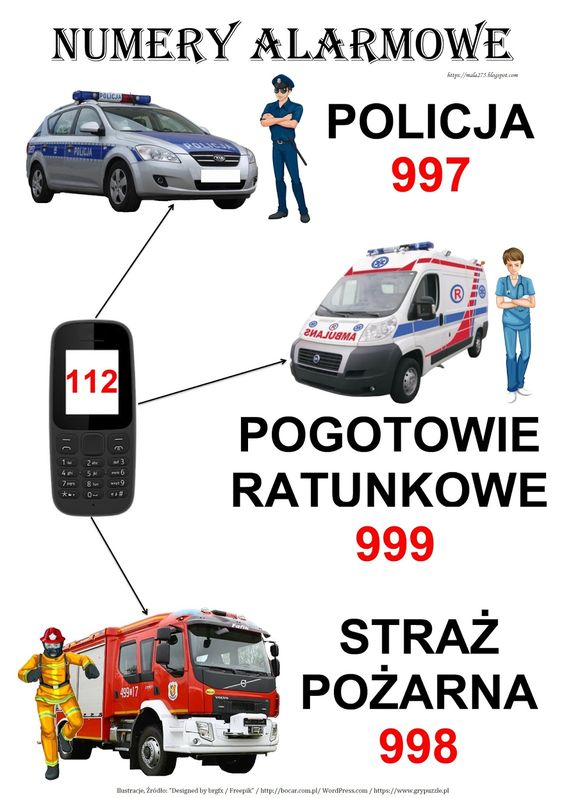 Czy wiesz co to za samochody? Kto jeździ tymi samochodami? Porozmawiaj z rodzicami o numerach alarmowych? Postaraj się je zapamiętać. Naucz się rymowanki       112, każdy wie i tam dzwoni gdy jest źle.Film edukacyjny „samochody uprzywilejowane”- porozmawiaj z rodzicami jak należy się zachować jak samochód jedzie na sygnale.https://www.youtube.com/watch?v=mV43t6OFll4Zaproś rodzeństwo do wspólnych ćwiczeń.https://www.youtube.com/watch?v=H0I1BRT3N7M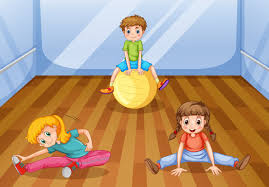 Karta pracy „Razem się bawimy”-str.17.cz.4Dopasuj samochody. Powiedz co robi strażak, policjant, lekarz.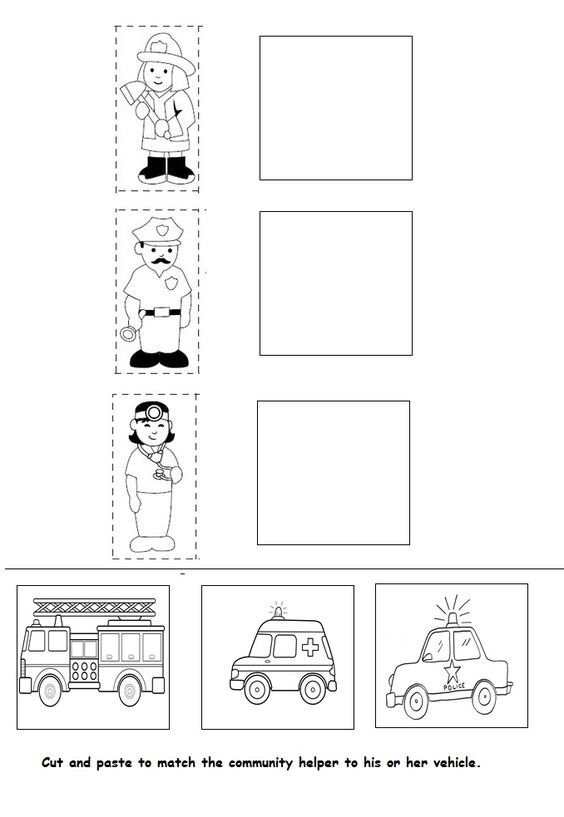 Wesołej zabawy życzy Pani AnetaMilej zabawy. Pani Aneta.